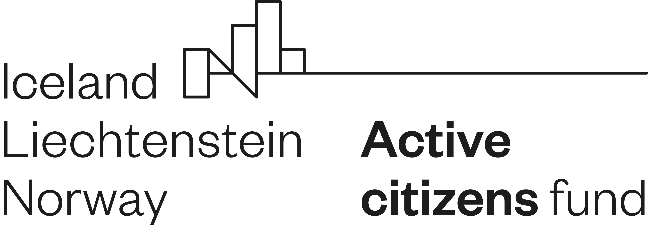 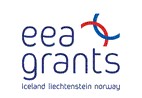 ИНСТРУКЦИЯ ПО ЗАПОЛНЕНИЮ ФОРМЫ ЗАЯВКИ МАЛЫХ ПРОЕКТОВМесто деятельности проектаУкажите регион, где происходит деятельность вашего проекта, это может быть вся страна, округ, город или муниципалитет.Область деятельности организацииВ рамках программы Фонда активных граждан (ACF) будет оказываться поддержка малым проектам по повышению потенциала ОГО в одной из следующих пяти областях:демократия, активная гражданская позиция, эффективное управление и прозрачность;права человека и равное обращение путем борьбы с дискриминацией на основании расового или этнического происхождения, религии или убеждений, пола, инвалидности, возраста, сексуальной ориентации или гендерной идентичности;социальная справедливость и вовлечение уязвимых групп населения в общественную жизнь;гендерное равенство и гендерное насилие;окружающая среда и изменение климат.Если ОГО занимается несколькими областями, выберите основную.Краткое описание проекта на эстонском и английском языкахКраткое описание будет проще написать в конце – после того, как остальная часть заявки будет заполнена. Следует коротко описать цель проекта - для чего он предназначен и какой результат планируется достичь. Если партнеры участвуют в проекте, опишите их роль. Убедитесь, что общая стоимость проекта, показанная на первой странице, запрашиваемая сумма и процент гранта от общей стоимости, соответствуют последней строке бюджета.Все документы должны быть подписаны в одном диги-контейнере имеющим право подписания лицом.Описание проектаЦель проектаОпишите, чего вы хотите достичь с помощью проекта и что должно измениться по окончанию проекта. Формулировка цели означает направление развития проекта. Советуем перечислить более конкретные промежуточные цели, которые в некотором смысле являются отправными пунктами для дальнейшего продвижения в развитии проекта. Убедитесь, что цели проекта соответствуют целям, результатам и областям программы Фонда активных граждан (ACF). Поддержку могут получить проекты, которые способствуют изменениям в обществе, акцентируемых данной программой. 
sihtgrupid ja lõppkasusaajad, snaiseleg????????, keskkond ja säästev areng, sotsiaalne integratsioon ning kohalik areng.Описание проблемы и анализ текущей ситуацииОбоснуйте, почему этот проект необходим для повышения потенциала ОГО. Проанализируйте деятельность вашей организации на сегодняшний день, развитие, установленные тенденции, возникающие барьеры и возможности для повышения результативности.Анализ проблемы должен подтвердить, что предлагаемая идея проекта основана на реальных потребностях, и предоставить соответствующую информацию для обоснования выбора вмешательства и разработки плана действий.Ожидаемые результаты проектаОпишите, каких изменений хотите достичь по окончанию проекта. Для достижения перемен требуются конкретные результаты. Для формулировки желаемых результатов советуем разделить основную цель на промежуточные цели / подцели. Стоит подумать о разных областях, которые влияют на достижение цели. Например: результаты на индивидуальном уровне - изменения в знаниях, навыках, поведении, жизненных позициях т. д.результаты на организационном уровне - изменения в стратегии, методах работы, организации труда и т. д.на уровне общества - изменения в законодательстве, планах развития, правилах, обычаях и т. д.Здесь уместно проверить, являются ли перечисленные результаты достаточными для достижения цели. Возможно, некоторое из перечисленного не имеет отношения к делу или есть важная область, которую организация способна и может изменить, но была забыта.Основные целевые группы проекта и конечные бенефициарыПеречислите целевую аудиторию проекта и конечных бенефициаров - опишите их конкретные потребности, ожидания улучшения текущей ситуации и возможности решения проблем или узких мест. Обоснуйте свой выбор целевых групп – почему именно эти люди, возрастные группы, организации, учреждения играют важную роль в достижении цели. Конечных бенефициаров может быть больше, чем те, на кого непосредственно ориентирован проект.Описание и обоснование методикиОбоснование плана вмешательства и вариантов Опишите, как вы планируете достичь желаемой цели и добиться результатов. Обоснуйте план действий (его содержание, потенциальное влияние), выбор решения – на чем оно основано, каковы преимущества выбранного решения (например, предыдущий опыт, инновационный подход и т. д.). Какую дополнительную ценность для области или целевой группы хотите создать запланированными действиями в дополнение к тому, что уже делают другие? Какие есть возможности сотрудничества с другими лицами для усиления воздействия этой инициативы?  Подробное описание деятельности проектаОпишите план действий проекта, перечислив ключевые шаги и описав в нескольких предложениях, что вы хотите сделать более конкретно для каждого действия и как планируете это делать. Например, тренинги - для кого предназначены тренинги, их содержание и объём; сколько участников вы ожидаете; разработка стратегии - кто и как участвует, какие шаги планируете предпринять для создания стратегии; проведение анализа – какие данные будете анализировать, какие методы использовать, кто примет участие в анализе или исследовании.Не забудьте про подготовительные работы и планируйте время и другие ресурсы для анализа действий во время и в конце проекта - чтобы оценить как процесс, так и результаты. План действий является основой для составления бюджета.При необходимости добавьте строки.График действий Проект может начаться только после подписания договора с Открытым Фондом Эстонии. Обращаем ваше внимание, что оценка и отбор проектов займет около двух месяцев.Допустимая продолжительность проектов в данном конкурсе составляет 12-14 месяцев.График — это временной план проекта, в котором указано распределение описанных мероприятий проекта по месяцам на протяжении всего периода проекта. Также следует указать время, которое вы планируете для подготовки к мероприятиям. Убедитесь, что перечисленные действия еще не начались и расходы еще не понесены. Расходы, понесенные до заключения договора на реализацию проекта, являются неприемлемыми расходами.ПримерВозможные риски при реализации проекта и первоначальный план, чтобы избежать или уменьшить рискиПеречислите потенциальные риски и опишите шаги/действия, которыми вы планируете их предотвратить или уменьшить их влияние.  Влияние и устойчивость проектаОжидаемое влияние проекта на целевые группы и конечных бенефициаровОпишите, как проект улучшит положение целевых групп и конечных бенефициаров, их способность к действиям, их участие, их способность представлять свои интересы и т.д.Ожидаемое влияние проекта на будущие действия и возможности заявителяКак проект соотносится с целями и деятельностью сообщества? Как результаты влияют на будущую деятельность и способности заявителя? Какую роль играет проект с точки зрения плана действий и целей организации?Опишите, что изменится в результате проекта для вашей организации. Будет ли лучшее управление, более активное участие членов или волонтеров, более стабильная база доходов для организации, появятся дополнительные рабочие места и т.д. Устойчивость результатов и деятельности проектаОпишите возможности для распространения результатов проекта, распространения результатов среди целевой аудитории, в том числе:Как будет финансироваться продолжение мероприятий после окончания финансирования ACF (если это необходимо)?Останутся ли нужными для продолжения деятельности структуры (команда, сети, соглашения) после завершения этого проекта? Кому будут принадлежать активы, приобретенные в рамках проекта?Имеет ли проект структурное влияние - совершенствование законодательства, правил, практики, методов и т.д.?План оценки результатов и воздействия проекта, в т.ч. показатели для измерения эффективности проекта Опишите, как и с помощью чего вы сможете объективно оценить результаты проекта после его завершения. Для достижения каждого результата есть ряд шагов, которые необходимо предпринять, чтобы их достичь. Постановка показателей поможет позже оценить, были ли все задачи своевременно выполнены. Например: если одной из задач проекта является создание рапорта, то одним из показателей может быть количество его читателей. Чтобы подать заявку на грант ACF, проект должен способствовать достижению целей и результатов, изложенных в разделе 3.4 «Повышение потенциала и устойчивости гражданского общества» (см. «Руководство для заявителей и организаторовпроектов», стр. 8). Добавьте дополнительные цели и результаты в соответствии со спецификой проекта.План коммуникаций проектаПлан коммуникации показывает, как вы планируете информировать о деятельности по проекту и общаться с целевыми группами, а также информировать общественность о вашем проекте. При планировке подумайте:Что нужно сделать, чтобы придать проект огласке и лучше распространить его результаты?Кого, как и когда извещать?Как лучше всего охватить различные целевые группы?Обязательно учтите, что для каждого вида деятельности требуется деятель, время, а также финансовые затраты.Цель коммуникации - придать проект огласке, упоминание спонсора, сообщить о деятельности, ходе и результатах проекта. Целевые группы могут быть заинтересованными сторонами проекта на местном и национальном уровне, целевыми группами проекта, бенефициарами или широкой общественностью.Следующие информативные действия являются обязательными для ходатателей гранта ACF:Отдельный веб-сайт и / или подстраница на веб-сайте организации на эстонском и английском языках, где представлен обзор целей и мероприятий проекта. Обе страницы должны указывать друг на друга.Текущая информация на странице на эстонском языке должна регулярно обновляться.Как минимум одно мероприятие по информированию для небольших проектов.На сайте должна быть четкая ссылка на ACF, а также логотипы программы и ее исполнителей. Логотипы доступны на www.acf.ee.При дополнительных вопросах ознакомьтесь с ACF документом «Communication and Design Manual».Управление проектом и организаторыОбзор деятельности ОГО на сегодняшний день и его основных достиженийКратко опишите действия и цели ОГО на данный момент и как вы видите роль ОГО в обществе в целом. Что вы считаете наиболее важными достижениями вашего сообщества? Каковы целевые аудитории ОГО и конечные бенефициары? Команда проекта и обоснование этого выбора Перечислите команду проекта (по названию должности) и перечислите задачи каждого члена команды (включая привлеченных экспертов). Команда проекта не должна быть перечислена по именам, но готовность знающих людей участвовать в проекте вселяет уверенность оценщикам в успех проекта. Обоснуйте необходимость вовлечения разных членов команды. CV руководителя проекта (а также других известных) ключевых лиц (включая экспертов) должны быть приложены к заявке. Укажите рабочую нагрузку руководителя проекта и экспертов при выполнении задач проекта. Если члены команды заняты неполный рабочий день в проекте и выполняют связанные с проектом задачи наряду с другой своей основной работой, объясните, как вы можете обеспечить их вклад в запланированный объем проекта. Если в проекте участвуют партнеры, обоснуйте их участие. Партнерами являются организации, с которыми вы осуществляете проект и участие которых в проекте необходимо для достижения желаемых результатов. Софинансист проекта, который не имеет другой существенной роли в реализации проекта, не является партнером проекта. Поставщики услуг также не являются партнерами проекта. Каждый партнер должен также подписать заявление о партнерстве, которое должно быть подано вместе с заявкой. Заполните также таблицы в форме заявки в разделе 6, где указаны данные партнера.Если в проекте задействовано больше партнеров, скопируйте дополнительно соответствующие таблицы.Вовлечение целевых групп и бенефициаров в планирование и реализацию проектаОпишите, на каких этапах проекта вы планируете активно привлекать целевую аудиторию и/или конечных пользователей к проекту и как планируете это сделать. Обоснуйте парой предложений, почему вы выбрали описанный подход. Бюджетная формаУбедитесь, что сумма, запрашиваемая для гранта, не превышает лимит конкурса (€ 10 000 - € 20 000). Расходы, указанные в форме бюджета, должны быть напрямую связаны с проектной деятельностью. Все запланированные расходы могут быть более подробно обоснованы и объяснены в форме бюджета. Грант ACF (до 95% от общего бюджета проекта):Прямые расходы заявителя:Расходы по персоналу команды проекта - брутто зарплата команды проекта. Excel автоматически рассчитывает суммы социального налога и страховых взносов по безработице; Прочие расходы по персоналу - может включать, например, зарплату эксперта, вовлеченного в проект, расходы по субподряду проекта и т. Д. Налоги рассчитывает Excel. Если за услуги выставляются счета, то эти расходы следует указать в строке бюджета 3 «Затраты, напрямую связанные с деятельностью по проекту.В строке 2 «Прочие затраты на оплату труда» может быть отражена сумма добровольной работы. Стоимость волонтерства в этом конкурсе составляет от 5,16 евро/час до 13,25 евро/час в зависимости от характера работы. Выбор конкретной почасовой ставки должен быть обоснован;Затраты, непосредственно связанные с деятельностью - приемлемые расходы, понесенные для реализации проекта;Затраты, связанные с приобретением основных средств, необходимых для реализации проекта - приобретение основных средств, ремонт и строительство. Косвенные расходы — это все приемлемые затраты, которые не могут быть определены организатором проекта и/или партнером проекта как относящиеся непосредственно к проекту. Они не могут включать в себя приемлемые прямые расходы. Косвенные затраты по проекту должны представлять собой справедливое распределение общих накладных расходов организатора проекта или партнера проекта. Организаторы проекта и партнеры проекта могут применять фиксированную ставку до 15% от прямых приемлемых расходов на персонал для покрытия этих затрат.Софинансирование (минимум 5% от общего бюджета проекта):По крайней мере 5% приемлемых затрат по проекту должны покрываться за счет софинансирования либо соискателем, либо партнером проекта. Следует указать, кто покрыл расходы и в какой пропорции. В случае небольших грантов на евро на укрепление потенциала и долгосрочной устойчивости ОГО, вклад в натуральной форме может составлять до 100% софинансирования проекта. Взносы в натуральной форме могут быть сделаны только промоутером и/или НПО, которая является партнером в проекте.После того, как вы ввели свой бюджет, убедитесь, что контрольный список в конце формы не генерирует сообщение об ошибке. Подробный бюджет проекта должен быть заполнен в предоставленной форме и приложен к заявке.Контрольный список для заполнения формы заявки Заполнив форму заявки, обратите внимание на контрольный список. Он предназначен для того, чтобы помочь вам убедиться в том, что ваша заявка соответствует требованиям и что все необходимые документы и вложения имеются. Если вы можете ответить «Да» на каждый из пунктов, то ожидается, что заявка пройдет технический раунд оценки.  Год 1Год 1Год 1Год 1Год 1Год 1Год 1Год 1Год 1Год 1Год 1Год 1Год 1Год 1Год 1ДействиеДействиеМесяц 123456789101112Ответственное лицоПримерПримерпримерпримерПодготовительная встречаПодготовительная встречаРуководитель проекта, заявительТренинг 1Тренинг 1Партнер 1Тренинг 2Тренинг 2Партнер 2 И т.д.И т.д.